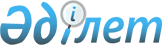 О бюджетах поселков, сел и сельского округа на 2020-2022 годыРешение Степногорского городского маслихата Акмолинской области от 25 декабря 2019 года № 6С-48/9. Зарегистрировано Департаментом юстиции Акмолинской области 10 января 2020 года № 7623.
      Сноска. Заголовок изложен в новой редакции на казахском языке, текст на русском языке не изменяется, решением Степногорского городского маслихата Акмолинской области от 30.06.2020 № 6С-55/3 (вводится в действие с 01.01.2020).
      В соответствии с пунктом 2 статьи 9-1 Бюджетного кодекса Республики Казахстан от 4 декабря 2008 года, подпунктом 1) пункта 1 статьи 6 Закона Республики Казахстан от 23 января 2001 года "О местном государственном управлении и самоуправлении в Республике Казахстан", Степногорский городской маслихат РЕШИЛ:
      1. Утвердить бюджет поселка Аксу на 2020-2022 годы, согласно приложениям 1, 2, 3 соответственно, в том числе на 2020 год в следующих объемах:
      1) доходы – 36 533,6 тысячи тенге, в том числе:
      налоговые поступления – 5 574,4 тысячи тенге;
      неналоговые поступления – 2 705,5 тысяч тенге;
      поступления от продажи основного капитала – 0 тысяч тенге;
      поступления трансфертов – 28 253,7 тысячи тенге;
      2) затраты – 59 108,5 тысяч тенге;
      3) сальдо по операциям с финансовыми активами – 0 тысяч тенге, в том числе:
      приобретение финансовых активов – 0 тысяч тенге;
      4) дефицит (профицит) бюджета – - 22 574,9 тысячи тенге;
      5) финансирование дефицита (использование профицита) бюджета – 22 574,9 тысячи тенге.
      Сноска. Пункт 1 - в редакции решения Степногорского городского маслихата Акмолинской области от 12.11.2020 № 6С-59/3 (вводится в действие с 01.01.2020).


      2. Учесть, что в бюджете поселка Аксу на 2020 год из бюджета города предусмотрена субвенция в сумме 24 562 тысяч тенге.
      3. Утвердить бюджет поселка Бестобе на 2020-2022 годы, согласно приложениям 4, 5, 6 соответственно, в том числе на 2020 год в следующих объемах:
      1) доходы – 34 436,2 тысяч тенге, в том числе:
      налоговые поступления – 4 826 тысяч тенге;
      неналоговые поступления – 0 тысяч тенге;
      поступления от продажи основного капитала – 0 тысяч тенге;
      поступления трансфертов – 29 610,2 тысяч тенге;
      2) затраты – 36 726,1 тысяч тенге;
      3) сальдо по операциям с финансовыми активами – 0 тысяч тенге, в том числе:
      приобретение финансовых активов – 0 тысяч тенге;
      4) дефицит (профицит) бюджета – - 2 289,9 тысяч тенге;
      5) финансирование дефицита (использование профицита) бюджета – 2 289,9 тысяч тенге.
      Сноска. Пункт 3 - в редакции решения Степногорского городского маслихата Акмолинской области от 12.11.2020 № 6С-59/3 (вводится в действие с 01.01.2020).


      4. Учесть, что в бюджете поселка Бестобе на 2020 год из бюджета города предусмотрена субвенция в сумме 23 176 тысяч тенге.
      5. Утвердить бюджет поселка Заводской на 2020-2022 годы, согласно приложениям 7, 8, 9 соответственно, в том числе на 2020 год в следующих объемах:
      1) доходы – 34 340 тысяч тенге, в том числе:
      налоговые поступления – 6 971,4 тысяча тенге;
      неналоговые поступления – 475,5 тысяч тенге;
      поступления от продажи основного капитала – 0 тысяч тенге;
      поступления трансфертов – 26 893,1 тысячи тенге;
      2) затраты – 65 926,8 тысяч тенге;
      3) сальдо по операциям с финансовыми активами – 0 тысяч тенге, в том числе:
      приобретение финансовых активов – 0 тысяч тенге;
      4) дефицит (профицит) бюджета – - 31 586,8 тысяч тенге;
      5) финансирование дефицита (использование профицита) бюджета – 31 586,8 тысяч тенге.
      Сноска. Пункт 5 - в редакции решения Степногорского городского маслихата Акмолинской области от 12.11.2020 № 6С-59/3 (вводится в действие с 01.01.2020).


      6. Учесть, что в бюджете поселка Заводской на 2020 год из бюджета города предусмотрена субвенция в сумме 17 578 тысяч тенге.
      7. Утвердить бюджет поселка Шантобе на 2020-2022 годы, согласно приложениям 10, 11, 12 соответственно, в том числе на 2020 год в следующих объемах:
      1) доходы – 34 849 тысяч тенге, в том числе:
      налоговые поступления – 3 544,8 тысячи тенге;
      неналоговые поступления – 659,7 тысяч тенге;
      поступления от продажи основного капитала – 0 тысяч тенге;
      поступления трансфертов – 30 644,5 тысячи тенге;
      2) затраты – 36 330,7 тысяч тенге;
      3) сальдо по операциям с финансовыми активами – 0 тысяч тенге, в том числе:
      приобретение финансовых активов – 0 тысяч тенге;
      4) дефицит (профицит) бюджета – - 1 481,7 тысяча тенге;
      5) финансирование дефицита (использование профицита) бюджета – 1 481,7 тысяча тенге.
      Сноска. Пункт 7 - в редакции решения Степногорского городского маслихата Акмолинской области от 12.11.2020 № 6С-59/3 (вводится в действие с 01.01.2020).


      8. Учесть, что в бюджете поселка Шантобе на 2020 год из бюджета города предусмотрена субвенция в сумме 21 774 тысячи тенге.
      9. Утвердить бюджет села Карабулак на 2020-2022 годы, согласно приложениям 13, 14, 15 соответственно, в том числе на 2020 год в следующих объемах:
      1) доходы – 46 070,2 тысяч тенге, в том числе:
      налоговые поступления – 628,8 тысяч тенге;
      неналоговые поступления – 0 тысяч тенге;
      поступления от продажи основного капитала – 0 тысяч тенге;
      поступления трансфертов – 45 441,4 тысяча тенге;
      2) затраты – 46 070,2 тысяч тенге;
      3) сальдо по операциям с финансовыми активами – 0 тысяч тенге, в том числе:
      приобретение финансовых активов – 0 тысяч тенге;
      4) дефицит (профицит) бюджета – 0 тысяч тенге;
      5) финансирование дефицита (использование профицита) бюджета – 0 тысяч тенге.
      Сноска. Пункт 9 - в редакции решения Степногорского городского маслихата Акмолинской области от 12.11.2020 № 6С-59/3 (вводится в действие с 01.01.2020).


      10. Учесть, что в бюджете села Карабулак на 2020 год из бюджета города предусмотрена субвенция в сумме 22 477 тысячи тенге.
      11. Утвердить бюджет села Изобильное на 2020-2022 годы, согласно приложениям 16, 17, 18 соответственно, в том числе на 2020 год в следующих объемах:
      1) доходы – 21 846,3 тысяч тенге, в том числе:
      налоговые поступления – 283,5 тысячи тенге;
      неналоговые поступления – 385,5 тысяч тенге;
      поступления от продажи основного капитала – 0 тысяч тенге;
      поступления трансфертов – 21 177,3 тысяч тенге;
      2) затраты – 21 846,3 тысяч тенге;
      3) сальдо по операциям с финансовыми активами – 0 тысяч тенге, в том числе:
      приобретение финансовых активов – 0 тысяч тенге;
      4) дефицит (профицит) бюджета – 0 тысяч тенге;
      5) финансирование дефицита (использование профицита) бюджета – 0 тысяч тенге.";
      Сноска. Пункт 11 - в редакции решения Степногорского городского маслихата Акмолинской области от 12.11.2020 № 6С-59/3 (вводится в действие с 01.01.2020).


      12. Учесть, что в бюджете села Изобильное на 2020 год из бюджета города предусмотрена субвенция в сумме 16 365 тысяч тенге.
      13. Утвердить бюджет села Кырык кудык на 2020-2022 годы, согласно приложениям 19, 20, 21 соответственно, в том числе на 2020 год в следующих объемах:
      1) доходы – 22 875,7 тысяч тенге, в том числе:
      налоговые поступления – 73 тысячи тенге;
      неналоговые поступления – 0 тысяч тенге;
      поступления от продажи основного капитала – 0 тысяч тенге;
      поступления трансфертов – 22 802,7 тысячи тенге;
      2) затраты – 22 875,7 тысяч тенге;
      3) сальдо по операциям с финансовыми активами – 0 тысяч тенге, в том числе:
      приобретение финансовых активов – 0 тысяч тенге;
      4) дефицит (профицит) бюджета – 0 тысяч тенге;
      5) финансирование дефицита (использование профицита) бюджета – 0 тысяч тенге.
      Сноска. Пункт 13 - в редакции решения Степногорского городского маслихата Акмолинской области от 12.11.2020 № 6С-59/3 (вводится в действие с 01.01.2020).


      14. Учесть, что в бюджете села Кырык кудык на 2020 год из бюджета города предусмотрена субвенция в сумме 15 255 тысяч тенге.
      15. Утвердить бюджет Богенбайского сельского округа на 2020-2022 годы, согласно приложениям 22, 23, 24 соответственно, в том числе на 2020 год в следующих объемах:
      1) доходы – 16 183,6 тысячи тенге, в том числе:
      налоговые поступления – 224,9 тысячи тенге;
      неналоговые поступления – 0,2 тысяч тенге;
      поступления от продажи основного капитала – 0 тысяч тенге;
      поступления трансфертов – 15 958,5 тысяч тенге;
      2) затраты – 16 183,6 тысячи тенге;
      3) сальдо по операциям с финансовыми активами – 0 тысяч тенге, в том числе:
      приобретение финансовых активов – 0 тысяч тенге;
      4) дефицит (профицит) бюджета – 0 тысяч тенге;
      5) финансирование дефицита (использование профицита) бюджета – 0 тысяч тенге.
      Сноска. Пункт 15 - в редакции решения Степногорского городского маслихата Акмолинской области от 12.11.2020 № 6С-59/3 (вводится в действие с 01.01.2020).


      16. Учесть, что в бюджете Богенбайского сельского округа на 2020 год из бюджета города предусмотрена субвенция в сумме 12 442 тысячи тенге.
      17. Учесть в составе поступлений бюджетов поселков, сел и сельского округа на 2020 год целевые текущие трансферты из бюджета города, согласно приложению 25.
      17-1. Учесть в составе поступлений бюджетов поселков на 2020 год поступления от выпуска государственных ценных бумаг, выпускаемые местными исполнительными органами области, для обращения на внутреннем рынке для финансирования мероприятий Дорожной карты занятости, согласно приложению 26.
      Сноска. Решение дополнено пунктом 17-1 в соответствии с решением Степногорского городского маслихата Акмолинской области от 30.04.2020 № 6С-51/2 (вводится в действие с 01.01.2020).


      18. Настоящее решение вступает в силу со дня государственной регистрации в Департаменте юстиции Акмолинской области и вводится в действие с 1 января 2020 года.
      "СОГЛАСОВАНО" Бюджет поселка Аксу на 2020 год
      Сноска. Приложение 1 - в редакции решения Степногорского городского маслихата Акмолинской области от 12.11.2020 № 6С-59/3 (вводится в действие с 01.01.2020). Бюджет поселка Аксу на 2021 год Бюджет поселка Аксу на 2022 год Бюджет поселка Бестобе на 2020 год
      Сноска. Приложение 4 - в редакции решения Степногорского городского маслихата Акмолинской области от 12.11.2020 № 6С-59/3 (вводится в действие с 01.01.2020). Бюджет поселка Бестобе на 2021 год Бюджет поселка Бестобе на 2022 год Бюджет поселка Заводской на 2020 год
      Сноска. Приложение 7 - в редакции решения Степногорского городского маслихата Акмолинской области от 12.11.2020 № 6С-59/3 (вводится в действие с 01.01.2020). Бюджет поселка Заводской на 2021 год Бюджет поселка Заводской на 2022 год Бюджет поселка Шантобе на 2020 год
      Сноска. Приложение 10 - в редакции решения Степногорского городского маслихата Акмолинской области от 12.11.2020 № 6С-59/3 (вводится в действие с 01.01.2020). Бюджет поселка Шантобе на 2021 год Бюджет поселка Шантобе на 2022 год Бюджет села Карабулак на 2020 год
      Сноска. Приложение 13 - в редакции решения Степногорского городского маслихата Акмолинской области от 12.11.2020 № 6С-59/3 (вводится в действие с 01.01.2020). Бюджет села Карабулак на 2021 год Бюджет села Карабулак на 2022 год Бюджет села Изобильное на 2020 год
      Сноска. Приложение 16 - в редакции решения Степногорского городского маслихата Акмолинской области от 12.11.2020 № 6С-59/3 (вводится в действие с 01.01.2020). Бюджет села Изобильное на 2021 год Бюджет села Изобильное на 2022 год Бюджет села Кырык кудык на 2020 год
      Сноска. Приложение 19 - в редакции решения Степногорского городского маслихата Акмолинской области от 12.11.2020 № 6С-59/3 (вводится в действие с 01.01.2020). Бюджет села Кырык кудык на 2021 год Бюджет села Кырык кудык на 2022 год Бюджет Богенбайского сельского округа на 2020 год
      Сноска. Приложение 22 - в редакции решения Степногорского городского маслихата Акмолинской области от 12.11.2020 № 6С-59/3 (вводится в действие с 01.01.2020). Бюджет Богенбайского сельского округа на 2021 год Бюджет Богенбайского сельского округа на 2022 год Целевые текущие трансферты из бюджета города на 2020 год
      Сноска. Приложение 25 - в редакции решения Степногорского городского маслихата Акмолинской области от 12.11.2020 № 6С-59/3 (вводится в действие с 01.01.2020). Поступления от выпуска государственных ценных бумаг, выпускаемые местными исполнительными органами области, для обращения на внутреннем рынке для финансирования мероприятий Дорожной карты занятости
      Сноска. Решение дополнено приложением 26 в соответствии с решением Степногорского городского маслихата Акмолинской области от 30.04.2020 № 6С-51/2 (вводится в действие с 01.01.2020); в редакции решения Степногорского городского маслихата Акмолинской области от 30.06.2020 № 6С-55/3 (вводится в действие с 01.01.2020).


					© 2012. РГП на ПХВ «Институт законодательства и правовой информации Республики Казахстан» Министерства юстиции Республики Казахстан
				
      Председатель сессии
Степногорского
городского маслихата

Д.Балпанов

      Исполняющий обязанности
секретаря Степногорского
городского маслихата

О.Джагпаров

      Акимат города Степногорска
Приложение 1 к решению
Степногорского городского
маслихата от 25 декабря
2019 года № 6С-48/9
Категория
Категория
Категория
Категория
сумма
тысяч тенге
Класс
Класс
Класс
сумма
тысяч тенге
Подкласс
Подкласс
сумма
тысяч тенге
Наименование
сумма
тысяч тенге
1
2
3
4
5
I. ДОХОДЫ
36 533,6
1
НАЛОГОВЫЕ ПОСТУПЛЕНИЯ
5 574,4
01
Подоходный налог 
1 134,4
2
Индивидуальный подоходный налог
1 134,4
04
Налоги на собственность
4 440
1
Налоги на имущество
72
3
Земельный налог
2 100
4
Налог на транспортные средства
2 268
2
НЕНАЛОГОВЫЕ ПОСТУПЛЕНИЯ
2 705,5
01
Доходы от государственной собственности
165,5
5
Доходы от аренды имущества, находящегося в государственной собственности
165,5
06
Прочие неналоговые поступления
2 540
1
Прочие неналоговые поступления
2 540
3
ПОСТУПЛЕНИЯ ОТ ПРОДАЖИ ОСНОВНОГО КАПИТАЛА
0
4
ПОСТУПЛЕНИЯ ТРАНСФЕРТОВ
28 253,7
02
Трансферты из вышестоящих органов государственного управления
28 253,7
3
Трансферты из районного (города областного значения) бюджета
28 253,7
Функциональная группа
Функциональная группа
Функциональная группа
Функциональная группа
сумма
тысяч тенге
Администратор бюджетных программ
Администратор бюджетных программ
Администратор бюджетных программ
сумма
тысяч тенге
Программа
Программа
сумма
тысяч тенге
Наименование
сумма
тысяч тенге
1
2
3
4
5
II. ЗАТРАТЫ
59 108,5
01
Государственные услуги общего характера
29 821,9
124
Аппарат акима города районного значения, села, поселка, сельского округа
29 821,9
001
Услуги по обеспечению деятельности акима города районного значения, села, поселка, сельского округа
28 996,7
022
Капитальные расходы государственного органа
825,2
07
Жилищно-коммунальное хозяйство
5 338
124
Аппарат акима города районного значения, села, поселка, сельского округа
5 338
008
Освещение улиц в населенных пунктах
2 338
009
Обеспечение санитарии населенных пунктов
2 000
011
Благоустройство и озеленение населенных пунктов
1 000
12
Транспорт и коммуникации
23 948,6
124
Аппарат акима города районного значения, села, поселка, сельского округа
23 948,6
013
Обеспечение функционирования автомобильных дорог в городах районного значения, селах, поселках, сельских округах
23 948,6
ІII. Сальдо по операциям с финансовыми активами
0
Приобретение финансовых активов
0
Поступления от продажи финансовых активов государства
0
IV. Дефицит (профицит) бюджета
- 22 574,9
V. Финансирование дефицита (использование профицита) бюджета
22 574,9Приложение 2 к решению
Степногорского городского
маслихата от 25 декабря
2019 года № 6С-48/9
Категория
Категория
Категория
Категория
Сумма
тысяч тенге
Класс
Класс
Класс
Сумма
тысяч тенге
Подкласс
Подкласс
Сумма
тысяч тенге
Наименование
Сумма
тысяч тенге
1
2
3
4
5
I. ДОХОДЫ
30 169
1
НАЛОГОВЫЕ ПОСТУПЛЕНИЯ
10 178
01
Подоходный налог 
319
2
Индивидуальный подоходный налог
319
04
Налоги на собственность
9 859
1
Налоги на имущество
75
3
Земельный налог
2 205
4
Налог на транспортные средства
7 579
2
НЕНАЛОГОВЫЕ ПОСТУПЛЕНИЯ
371
01
Доходы от государственной собственности
371
5
Доходы от аренды имущества, находящегося в государственной собственности
371
3
ПОСТУПЛЕНИЯ ОТ ПРОДАЖИ ОСНОВНОГО КАПИТАЛА
0
4
ПОСТУПЛЕНИЯ ТРАНСФЕРТОВ
19 620
02
Трансферты из вышестоящих органов государственного управления
19 620
3
Трансферты из районного (города областного значения) бюджета
19 620
Функциональная группа
Функциональная группа
Функциональная группа
Функциональная группа
Сумма
тысяч тенге
Администратор бюджетных программ
Администратор бюджетных программ
Администратор бюджетных программ
Сумма
тысяч тенге
Программа
Программа
Сумма
тысяч тенге
Наименование
Сумма
тысяч тенге
1
2
3
4
5
II. ЗАТРАТЫ
30 169
01
Государственные услуги общего характера
22 829
124
Аппарат акима города районного значения, села, поселка, сельского округа
22 829
001
Услуги по обеспечению деятельности акима города районного значения, села, поселка, сельского округа
22 779
022
Капитальные расходы государственного органа
50
07
Жилищно-коммунальное хозяйство
5 220
124
Аппарат акима города районного значения, села, поселка, сельского округа
5 220
008
Освещение улиц в населенных пунктах
2 720
009
Обеспечение санитарии населенных пунктов
2 000
011
Благоустройство и озеленение населенных пунктов
500
12
Транспорт и коммуникации
2 120
124
Аппарат акима города районного значения, села, поселка, сельского округа
2 120
013
Обеспечение функционирования автомобильных дорог в городах районного значения, селах, поселках, сельских округах
2 120
ІII. Сальдо по операциям с финансовыми активами
0
Приобретение финансовых активов
0
Поступления от продажи финансовых активов государства
0
IV. Дефицит (профицит) бюджета
0
V. Финансирование дефицита (использование профицита) бюджета
0Приложение 3 к решению
Степногорского городского
маслихата от 25 декабря
2019 года № 6С-48/9
Категория
Категория
Категория
Категория
Сумма
тысяч тенге
Класс
Класс
Класс
Сумма
тысяч тенге
Подкласс
Подкласс
Сумма
тысяч тенге
Наименование
Сумма
тысяч тенге
1
2
3
4
5
I. ДОХОДЫ
30 697
1
НАЛОГОВЫЕ ПОСТУПЛЕНИЯ
10 782
01
Подоходный налог 
335
2
Индивидуальный подоходный налог
335
04
Налоги на собственность
10 447
1
Налоги на имущество
77
3
Земельный налог
2 337
4
Налог на транспортные средства
8 033
2
НЕНАЛОГОВЫЕ ПОСТУПЛЕНИЯ
394
01
Доходы от государственной собственности
394
5
Доходы от аренды имущества, находящегося в государственной собственности
394
3
ПОСТУПЛЕНИЯ ОТ ПРОДАЖИ ОСНОВНОГО КАПИТАЛА
0
4
ПОСТУПЛЕНИЯ ТРАНСФЕРТОВ
19 521
02
Трансферты из вышестоящих органов государственного управления
19 521
3
Трансферты из районного (города областного значения) бюджета
19 521
Функциональная группа
Функциональная группа
Функциональная группа
Функциональная группа
Сумма
тысяч тенге
Администратор бюджетных программ
Администратор бюджетных программ
Администратор бюджетных программ
Сумма
тысяч тенге
Программа
Программа
Сумма
тысяч тенге
Наименование
Сумма
тысяч тенге
1
2
3
4
5
II. ЗАТРАТЫ
30 697
01
Государственные услуги общего характера
23 121
124
Аппарат акима города районного значения, села, поселка, сельского округа
23 121
001
Услуги по обеспечению деятельности акима города районного значения, села, поселка, сельского округа
23 071
022
Капитальные расходы государственного органа
50
07
Жилищно-коммунальное хозяйство
5 356
124
Аппарат акима города районного значения, села, поселка, сельского округа
5 356
008
Освещение улиц в населенных пунктах
2 856
009
Обеспечение санитарии населенных пунктов
2 000
011
Благоустройство и озеленение населенных пунктов
500
12
Транспорт и коммуникации
2 220
124
Аппарат акима города районного значения, села, поселка, сельского округа
2 220
013
Обеспечение функционирования автомобильных дорог в городах районного значения, селах, поселках, сельских округах
2 220
ІII. Сальдо по операциям с финансовыми активами
0
Приобретение финансовых активов
0
Поступления от продажи финансовых активов государства
0
IV. Дефицит (профицит) бюджета
0
V. Финансирование дефицита (использование профицита) бюджета
0Приложение 4 к решению
Степногорского городского
маслихата от 25 декабря
2019 года № 6С-48/9
Категория
Категория
Категория
Категория
сумма
тысяч тенге
Класс
Класс
Класс
сумма
тысяч тенге
Подкласс
Подкласс
сумма
тысяч тенге
Наименование
сумма
тысяч тенге
1
2
3
4
5
I. ДОХОДЫ
34 436,2
1
НАЛОГОВЫЕ ПОСТУПЛЕНИЯ
4 826
01
Подоходный налог 
956
2
Индивидуальный подоходный налог
956
04
Налоги на собственность
3 870
1
Налоги на имущество
65,9
3
Земельный налог
167,4
4
Налог на транспортные средства
3 636,7
2
НЕНАЛОГОВЫЕ ПОСТУПЛЕНИЯ
0
3
ПОСТУПЛЕНИЯ ОТ ПРОДАЖИ ОСНОВНОГО КАПИТАЛА
0
4
ПОСТУПЛЕНИЯ ТРАНСФЕРТОВ
29 610,2
02
Трансферты из вышестоящих органов государственного управления
29 610,2
3
Трансферты из районного (города областного значения) бюджета
29 610,2
Функциональная группа
Функциональная группа
Функциональная группа
Функциональная группа
сумма
тысяч тенге
Администратор бюджетных программ
Администратор бюджетных программ
Администратор бюджетных программ
сумма
тысяч тенге
Программа
Программа
сумма
тысяч тенге
Наименование
сумма
тысяч тенге
1
2
3
4
5
II. ЗАТРАТЫ
36 726,1
01
Государственные услуги общего характера
26 150,2
124
Аппарат акима города районного значения, села, поселка, сельского округа
26 150,2
001
Услуги по обеспечению деятельности акима города районного значения, села, поселка, сельского округа
26 133,1
022
Капитальные расходы государственного органа
17,1
07
Жилищно-коммунальное хозяйство
6 494,4
124
Аппарат акима города районного значения, села, поселка, сельского округа
6 494,4
008
Освещение улиц в населенных пунктах
4 494,4
009
Обеспечение санитарии населенных пунктов
2 000
12
Транспорт и коммуникации
4 081,5
124
Аппарат акима города районного значения, села, поселка, сельского округа
4 081,5
013
Обеспечение функционирования автомобильных дорог в городах районного значения, селах, поселках, сельских округах
4 081,5
ІII. Сальдо по операциям с финансовыми активами
0
Приобретение финансовых активов
0
Поступления от продажи финансовых активов государства
0
IV. Дефицит (профицит) бюджета
- 2 289,9
V. Финансирование дефицита (использование профицита) бюджета
2 289,9Приложение 5 к решению
Степногорского городского
маслихата от 25 декабря
2019 года № 6С-48/9
Категория
Категория
Категория
Категория
Сумма
тысяч тенге
Класс
Класс
Класс
Сумма
тысяч тенге
Подкласс
Подкласс
Сумма
тысяч тенге
Наименование
Сумма
тысяч тенге
1
2
3
4
5
I. ДОХОДЫ
27 475 
1
НАЛОГОВЫЕ ПОСТУПЛЕНИЯ
14 722
01
Подоходный налог 
1 004
2
Индивидуальный подоходный налог
1 004
04
Налоги на собственность
13 718
1
Налоги на имущество
98
3
Земельный налог
345
4
Налог на транспортные средства
13 275
2
НЕНАЛОГОВЫЕ ПОСТУПЛЕНИЯ
0
3
ПОСТУПЛЕНИЯ ОТ ПРОДАЖИ ОСНОВНОГО КАПИТАЛА
0
4
ПОСТУПЛЕНИЯ ТРАНСФЕРТОВ
12 753
02
Трансферты из вышестоящих органов государственного управления
12 753
3
Трансферты из районного (города областного значения) бюджета
12 753
Функциональная группа
Функциональная группа
Функциональная группа
Функциональная группа
Сумма
тысяч тенге
Администратор бюджетных программ
Администратор бюджетных программ
Администратор бюджетных программ
Сумма
тысяч тенге
Программа
Программа
Сумма
тысяч тенге
Наименование
Сумма
тысяч тенге
1
2
3
4
5
II. ЗАТРАТЫ
27 475
01
Государственные услуги общего характера
21 380
124
Аппарат акима города районного значения, села, поселка, сельского округа
21 380
001
Услуги по обеспечению деятельности акима города районного значения, села, поселка, сельского округа
21 330
022
Капитальные расходы государственного органа
50
07
Жилищно-коммунальное хозяйство
3 155
124
Аппарат акима города районного значения, села, поселка, сельского округа
3 155
008
Освещение улиц в населенных пунктах
530
009
Обеспечение санитарии населенных пунктов
2 100
011
Благоустройство и озеленение населенных пунктов
525
12
Транспорт и коммуникации
2 940
124
Аппарат акима города районного значения, села, поселка, сельского округа
2 940
013
Обеспечение функционирования автомобильных дорог в городах районного значения, селах, поселках, сельских округах
2 940
ІII. Сальдо по операциям с финансовыми активами
0
Приобретение финансовых активов
0
Поступления от продажи финансовых активов государства
0
IV. Дефицит (профицит) бюджета
0
V. Финансирование дефицита (использование профицита) бюджета
0Приложение 6 к решению
Степногорского городского
маслихата от 25 декабря
2019 года № 6С-48/9
Категория
Категория
Категория
Категория
Сумма
тысяч тенге
Класс
Класс
Класс
Сумма
тысяч тенге
Подкласс
Подкласс
Сумма
тысяч тенге
Наименование
Сумма
тысяч тенге
1
2
3
4
5
I. ДОХОДЫ
28 115 
1
НАЛОГОВЫЕ ПОСТУПЛЕНИЯ
15 582
01
Подоходный налог 
1 055
2
Индивидуальный подоходный налог
1 055
04
Налоги на собственность
14 527
1
Налоги на имущество
104
3
Земельный налог
363
4
Налог на транспортные средства
14 060
2
НЕНАЛОГОВЫЕ ПОСТУПЛЕНИЯ
0
3
ПОСТУПЛЕНИЯ ОТ ПРОДАЖИ ОСНОВНОГО КАПИТАЛА
0
4
ПОСТУПЛЕНИЯ ТРАНСФЕРТОВ
12 533
02
Трансферты из вышестоящих органов государственного управления
12 533
3
Трансферты из районного (города областного значения) бюджета
12 533
Функциональная группа
Функциональная группа
Функциональная группа
Функциональная группа
Сумма
тысяч тенге
Администратор бюджетных программ
Администратор бюджетных программ
Администратор бюджетных программ
Сумма
тысяч тенге
Программа
Программа
Сумма
тысяч тенге
Наименование
Сумма
тысяч тенге
1
2
3
4
5
II. ЗАТРАТЫ
28 115
01
Государственные услуги общего характера
21 715
124
Аппарат акима города районного значения, села, поселка, сельского округа
21 715
001
Услуги по обеспечению деятельности акима города районного значения, села, поселка, сельского округа
21 665
022
Капитальные расходы государственного органа
50
07
Жилищно-коммунальное хозяйство
3 313
124
Аппарат акима города районного значения, села, поселка, сельского округа
3 313
008
Освещение улиц в населенных пунктах
557
009
Обеспечение санитарии населенных пунктов
2 205
011
Благоустройство и озеленение населенных пунктов
551
12
Транспорт и коммуникации
3 087
124
Аппарат акима города районного значения, села, поселка, сельского округа
3 087
013
Обеспечение функционирования автомобильных дорог в городах районного значения, селах, поселках, сельских округах
3 087
ІII. Сальдо по операциям с финансовыми активами
0
Приобретение финансовых активов
0
Поступления от продажи финансовых активов государства
0
IV. Дефицит (профицит) бюджета
0
V. Финансирование дефицита (использование профицита) бюджета
0Приложение 7 к решению
Степногорского городского
маслихата от 25 декабря
2019 года № 6С-48/9
Категория
Категория
Категория
Категория
сумма
тысяч тенге
Класс
Класс
Класс
сумма
тысяч тенге
Подкласс
Подкласс
сумма
тысяч тенге
Наименование
сумма
тысяч тенге
1
2
3
4
5
I. ДОХОДЫ
34 340
1
НАЛОГОВЫЕ ПОСТУПЛЕНИЯ
6 971,4
01
Подоходный налог 
2 187
2
Индивидуальный подоходный налог
2 187
04
Налоги на собственность
4 784,4
1
Налоги на имущество
74,3
3
Земельный налог
94,2
4
Налог на транспортные средства
4 615,9
2
НЕНАЛОГОВЫЕ ПОСТУПЛЕНИЯ
475,5
01
Доходы от государственной собственности
475,5
5
Доходы от аренды имущества, находящегося в государственной собственности
475,5
3
ПОСТУПЛЕНИЯ ОТ ПРОДАЖИ ОСНОВНОГО КАПИТАЛА
0
4
ПОСТУПЛЕНИЯ ТРАНСФЕРТОВ
26 893,1
02
Трансферты из вышестоящих органов государственного управления
26 893,1
3
Трансферты из районного (города областного значения) бюджета
26 893,1
Функциональная группа
Функциональная группа
Функциональная группа
Функциональная группа
сумма
тысяч тенге
Администратор бюджетных программ
Администратор бюджетных программ
Администратор бюджетных программ
сумма
тысяч тенге
Программа
Программа
сумма
тысяч тенге
Наименование
сумма
тысяч тенге
1
2
3
4
5
II. ЗАТРАТЫ
65 926,8
01
Государственные услуги общего характера
31 840,4
124
Аппарат акима города районного значения, села, поселка, сельского округа
31 840,4
001
Услуги по обеспечению деятельности акима города районного значения, села, поселка, сельского округа
31 722,2
022
Капитальные расходы государственного органа
118,2
07
Жилищно-коммунальное хозяйство
2 281,4
124
Аппарат акима города районного значения, села, поселка, сельского округа
2 281,4
008
Освещение улиц в населенных пунктах
714
009
Обеспечение санитарии населенных пунктов
820
011
Благоустройство и озеленение населенных пунктов
747,4
12
Транспорт и коммуникации
31 805
124
Аппарат акима города районного значения, села, поселка, сельского округа
31 805
013
Обеспечение функционирования автомобильных дорог в городах районного значения, селах, поселках, сельских округах
31 805
ІII. Сальдо по операциям с финансовыми активами
0
Приобретение финансовых активов
0
Поступления от продажи финансовых активов государства
0
IV. Дефицит (профицит) бюджета
- 31 586,8
V. Финансирование дефицита (использование профицита) бюджета
31 586,8Приложение 8 к решению
Степногорского городского
маслихата от 25 декабря
2019 года № 6С-48/9
Категория
Категория
Категория
Категория
Сумма
тысяч тенге
Класс
Класс
Класс
Сумма
тысяч тенге
Подкласс
Подкласс
Сумма
тысяч тенге
Наименование
Сумма
тысяч тенге
1
2
3
4
5
I. ДОХОДЫ
22 479
1
НАЛОГОВЫЕ ПОСТУПЛЕНИЯ
9 247
01
Подоходный налог 
1 040
2
Индивидуальный подоходный налог
1 040
04
Налоги на собственность
8 207
1
Налоги на имущество
93
3
Земельный налог
554
4
Налог на транспортные средства
7 560
2
НЕНАЛОГОВЫЕ ПОСТУПЛЕНИЯ
725
01
Доходы от государственной собственности
725
5
Доходы от аренды имущества, находящегося в государственной собственности
725
3
ПОСТУПЛЕНИЯ ОТ ПРОДАЖИ ОСНОВНОГО КАПИТАЛА
0
4
ПОСТУПЛЕНИЯ ТРАНСФЕРТОВ
12 507
02
Трансферты из вышестоящих органов государственного управления
12 507
3
Трансферты из районного (города областного значения) бюджета
12 507
Функциональная группа
Функциональная группа
Функциональная группа
Функциональная группа
Сумма
тысяч тенге
Администратор бюджетных программ
Администратор бюджетных программ
Администратор бюджетных программ
Сумма
тысяч тенге
Программа
Программа
Сумма
тысяч тенге
Наименование
Сумма
тысяч тенге
1
2
3
4
5
II. ЗАТРАТЫ
22 479
01
Государственные услуги общего характера
20 785
124
Аппарат акима города районного значения, села, поселка, сельского округа
20 785
001
Услуги по обеспечению деятельности акима города районного значения, села, поселка, сельского округа
20 735
022
Капитальные расходы государственного органа
50
07
Жилищно-коммунальное хозяйство
1 164
124
Аппарат акима города районного значения, села, поселка, сельского округа
1 164
008
Освещение улиц в населенных пунктах
434
009
Обеспечение санитарии населенных пунктов
336
011
Благоустройство и озеленение населенных пунктов
394
12
Транспорт и коммуникации
530
124
Аппарат акима города районного значения, села, поселка, сельского округа
530
013
Обеспечение функционирования автомобильных дорог в городах районного значения, селах, поселках, сельских округах
530
ІII. Сальдо по операциям с финансовыми активами
0
Приобретение финансовых активов
0
Поступления от продажи финансовых активов государства
0
IV. Дефицит (профицит) бюджета
0
V. Финансирование дефицита (использование профицита) бюджета
0Приложение 9 к решению
Степногорского городского
маслихата от 25 декабря
2019 года № 6С-48/9
Категория
Категория
Категория
Категория
Сумма
тысяч тенге
Класс
Класс
Класс
Сумма
тысяч тенге
Подкласс
Подкласс
Сумма
тысяч тенге
Наименование
Сумма
тысяч тенге
1
2
3
4
5
I. ДОХОДЫ
22 742
1
НАЛОГОВЫЕ ПОСТУПЛЕНИЯ
9 725
01
Подоходный налог 
1 095
2
Индивидуальный подоходный налог
1 095
04
Налоги на собственность
8 630
1
Налоги на имущество
98
3
Земельный налог
588
4
Налог на транспортные средства
7 944
2
НЕНАЛОГОВЫЕ ПОСТУПЛЕНИЯ
765
01
Доходы от государственной собственности
765 
5
Доходы от аренды имущества, находящегося в государственной собственности
765
3
ПОСТУПЛЕНИЯ ОТ ПРОДАЖИ ОСНОВНОГО КАПИТАЛА
0
4
ПОСТУПЛЕНИЯ ТРАНСФЕРТОВ
12 252
02
Трансферты из вышестоящих органов государственного управления
12 252
3
Трансферты из районного (города областного значения) бюджета
12 252
Функциональная группа
Функциональная группа
Функциональная группа
Функциональная группа
Сумма
тысяч тенге
Администратор бюджетных программ
Администратор бюджетных программ
Администратор бюджетных программ
Сумма
тысяч тенге
Программа
Программа
Сумма
тысяч тенге
Наименование
Сумма
тысяч тенге
1
2
3
4
5
II. ЗАТРАТЫ
22 742
01
Государственные услуги общего характера
20 964
124
Аппарат акима города районного значения, села, поселка, сельского округа
20 964
001
Услуги по обеспечению деятельности акима города районного значения, села, поселка, сельского округа
20 914
022
Капитальные расходы государственного органа
50
07
Жилищно-коммунальное хозяйство
1 221
124
Аппарат акима города районного значения, села, поселка, сельского округа
1 221
008
Освещение улиц в населенных пунктах
455
009
Обеспечение санитарии населенных пунктов
353
011
Благоустройство и озеленение населенных пунктов
413
12
Транспорт и коммуникации
557
124
Аппарат акима города районного значения, села, поселка, сельского округа
557
013
Обеспечение функционирования автомобильных дорог в городах районного значения, селах, поселках, сельских округах
557
ІII. Сальдо по операциям с финансовыми активами
0
Приобретение финансовых активов
0
Поступления от продажи финансовых активов государства
0
IV. Дефицит (профицит) бюджета
0
V. Финансирование дефицита (использование профицита) бюджета
0Приложение 10 к решению
Степногорского городского
маслихата от 25 декабря
2019 года № 6С-48/9
Категория
Категория
Категория
Категория
сумма
тысяч тенге
Класс
Класс
Класс
сумма
тысяч тенге
Подкласс
Подкласс
сумма
тысяч тенге
Наименование
сумма
тысяч тенге
1
2
3
4
5
I. ДОХОДЫ
34 849
1
НАЛОГОВЫЕ ПОСТУПЛЕНИЯ
3 544,8
01
Подоходный налог 
1 136
2
Индивидуальный подоходный налог
1 136
04
Налоги на собственность
2 408,8
1
Налоги на имущество
100
3
Земельный налог
15
4
Налог на транспортные средства
2 293,8
2
НЕНАЛОГОВЫЕ ПОСТУПЛЕНИЯ
659,7
01
Доходы от государственной собственности
645,2
5
Доходы от аренды имущества, находящегося в государственной собственности
645,2
06
Прочие неналоговые поступления
14,5
1
Прочие неналоговые поступления
14,5
3
ПОСТУПЛЕНИЯ ОТ ПРОДАЖИ ОСНОВНОГО КАПИТАЛА
0
4
ПОСТУПЛЕНИЯ ТРАНСФЕРТОВ
30 644,5
02
Трансферты из вышестоящих органов государственного управления
30 644,5
3
Трансферты из районного (города областного значения) бюджета
30 644,5
Функциональная группа
Функциональная группа
Функциональная группа
Функциональная группа
сумма
тысяч тенге
Администратор бюджетных программ
Администратор бюджетных программ
Администратор бюджетных программ
сумма
тысяч тенге
Программа
Программа
сумма
тысяч тенге
Наименование
сумма
тысяч тенге
1
2
3
4
5
II. ЗАТРАТЫ
36 330,7
01
Государственные услуги общего характера
24 811,5
124
Аппарат акима города районного значения, села, поселка, сельского округа
24 811,5
001
Услуги по обеспечению деятельности акима города районного значения, поселка, села, сельского округа
23 769,8
022
Капитальные расходы государственного органа
1 041,7
07
Жилищно-коммунальное хозяйство
6 008,9
124
Аппарат акима города районного значения, села, поселка, сельского округа
6 008,9
008
Освещение улиц в населенных пунктах
996,4
009
Обеспечение санитарии населенных пунктов
315
010
Содержание мест захоронений и погребение безродных
300
011
Благоустройство и озеленение населенных пунктов
4 397,5
12
Транспорт и коммуникации
5 510
124
Аппарат акима города районного значения, села, поселка, сельского округа
5 510
013
Обеспечение функционирования автомобильных дорог в городах районного значения, селах, поселках, сельских округах
5 510
15
Трансферты
0,3
124
Аппарат акима города районного значения, села, поселка, сельского округа
0,3
048
Возврат неиспользованных (недоиспользованных) целевых трансфертов
0,3
ІII. Сальдо по операциям с финансовыми активами
0
Приобретение финансовых активов
0
Поступления от продажи финансовых активов государства
0
IV. Дефицит (профицит) бюджета
- 1 481,7
V. Финансирование дефицита (использование профицита) бюджета
1 481,7Приложение 11 к решению
Степногорского городского
маслихата от 25 декабря
2019 года № 6С-48/9
Категория
Категория
Категория
Категория
Сумма
тысяч тенге
Класс
Класс
Класс
Сумма
тысяч тенге
Подкласс
Подкласс
Сумма
тысяч тенге
Наименование
Сумма
тысяч тенге
1
2
3
4
5
I. ДОХОДЫ
23 723
1
НАЛОГОВЫЕ ПОСТУПЛЕНИЯ
3 569
01
Подоходный налог 
385
2
Индивидуальный подоходный налог
385
04
Налоги на собственность
3 184
1
Налоги на имущество
133
3
Земельный налог
35
4
Налог на транспортные средства
3 016
2
НЕНАЛОГОВЫЕ ПОСТУПЛЕНИЯ
630
01
Доходы от государственной собственности
630
5
Доходы от аренды имущества, находящегося в государственной собственности
630
3
ПОСТУПЛЕНИЯ ОТ ПРОДАЖИ ОСНОВНОГО КАПИТАЛА
0
4
ПОСТУПЛЕНИЯ ТРАНСФЕРТОВ
19 524
02
Трансферты из вышестоящих органов государственного управления
19 524
3
Трансферты из районного (города областного значения) бюджета
19 524
Функциональная группа
Функциональная группа
Функциональная группа
Функциональная группа
Сумма
тысяч тенге
Администратор бюджетных программ
Администратор бюджетных программ
Администратор бюджетных программ
Сумма
тысяч тенге
Программа
Программа
Сумма
тысяч тенге
Наименование
Сумма
тысяч тенге
1
2
3
4
5
II. ЗАТРАТЫ
23 723
01
Государственные услуги общего характера
19 823
124
Аппарат акима города районного значения, села, поселка, сельского округа
19 823
001
Услуги по обеспечению деятельности акима района в городе, города районного значения, поселка, села, сельского округа
19 773
022
Капитальные расходы государственного органа
50
07
Жилищно-коммунальное хозяйство
1 900
124
Аппарат акима города районного значения, села, поселка, сельского округа
1 900
008
Освещение улиц в населенных пунктах
825
009
Обеспечение санитарии населенных пунктов
330
010
Содержание мест захоронений и погребение безродных
315
011
Благоустройство и озеленение населенных пунктов
430
12
Транспорт и коммуникации
2 000
124
Аппарат акима города районного значения, села, поселка, сельского округа
2 000
013
Обеспечение функционирования автомобильных дорог в городах районного значения, селах, поселках, сельских округах
2 000
ІII. Сальдо по операциям с финансовыми активами
0
Приобретение финансовых активов
0
Поступления от продажи финансовых активов государства
0
IV. Дефицит (профицит) бюджета
0
V. Финансирование дефицита (использование профицита) бюджета
0Приложение 12 к решению
Степногорского городского
маслихата от 25 декабря
2019 года № 6С-48/9
Категория
Категория
Категория
Категория
Сумма
тысяч тенге
Класс
Класс
Класс
Сумма
тысяч тенге
Подкласс
Подкласс
Сумма
тысяч тенге
Наименование
Сумма
тысяч тенге
1
2
3
4
5
I. ДОХОДЫ
24 053
1
НАЛОГОВЫЕ ПОСТУПЛЕНИЯ
3 647
01
Подоходный налог 
404
2
Индивидуальный подоходный налог
404
04
Налоги на собственность
3 243
1
Налоги на имущество
140
3
Земельный налог
37
4
Налог на транспортные средства
3 066
2
НЕНАЛОГОВЫЕ ПОСТУПЛЕНИЯ
662
01
Доходы от государственной собственности
662
5
Доходы от аренды имущества, находящегося в государственной собственности
662
3
ПОСТУПЛЕНИЯ ОТ ПРОДАЖИ ОСНОВНОГО КАПИТАЛА
0
4
ПОСТУПЛЕНИЯ ТРАНСФЕРТОВ
19 744
02
Трансферты из вышестоящих органов государственного управления
19 744
3
Трансферты из районного (города областного значения) бюджета
19 744
Функциональная группа
Функциональная группа
Функциональная группа
Функциональная группа
Сумма
тысяч тенге
Администратор бюджетных программ
Администратор бюджетных программ
Администратор бюджетных программ
Сумма
тысяч тенге
Программа
Программа
Сумма
тысяч тенге
Наименование
Сумма
тысяч тенге
1
2
3
4
5
II. ЗАТРАТЫ
24 053
01
Государственные услуги общего характера
20 053
124
Аппарат акима города районного значения, села, поселка, сельского округа
20 053
001
Услуги по обеспечению деятельности акима района в городе, города районного значения, поселка, села, сельского округа
20 003
022
Капитальные расходы государственного органа
50
07
Жилищно-коммунальное хозяйство
2 000
124
Аппарат акима города районного значения, села, поселка, сельского округа
2 000
008
Освещение улиц в населенных пунктах
865
009
Обеспечение санитарии населенных пунктов
345
010
Содержание мест захоронений и погребение безродных
330
011
Благоустройство и озеленение населенных пунктов
460
12
Транспорт и коммуникации
2 000
124
Аппарат акима города районного значения, села, поселка, сельского округа
2 000
013
Обеспечение функционирования автомобильных дорог в городах районного значения, селах, поселках, сельских округах
2 000
ІII. Сальдо по операциям с финансовыми активами
0
Приобретение финансовых активов
0
Поступления от продажи финансовых активов государства
0
IV. Дефицит (профицит) бюджета
0
V. Финансирование дефицита (использование профицита) бюджета
0Приложение 13 к решению
Степногорского городского
маслихата от 25 декабря
2019 года № 6С-48/9
Категория
Категория
Категория
Категория
сумма
тысяч тенге
Класс
Класс
Класс
сумма
тысяч тенге
Подкласс
Подкласс
сумма
тысяч тенге
Наименование
сумма
тысяч тенге
1
2
3
4
5
I. ДОХОДЫ
46 070,2
1
НАЛОГОВЫЕ ПОСТУПЛЕНИЯ
628,8
01
Подоходный налог 
345,3
2
Индивидуальный подоходный налог
345,3
04
Налоги на собственность
283,5
1
Налоги на имущество
11,2
3
Земельный налог
43,5
4
Налог на транспортные средства
228,8
2
НЕНАЛОГОВЫЕ ПОСТУПЛЕНИЯ
0
3
ПОСТУПЛЕНИЯ ОТ ПРОДАЖИ ОСНОВНОГО КАПИТАЛА
0
4
ПОСТУПЛЕНИЯ ТРАНСФЕРТОВ
45 441,4
02
Трансферты из вышестоящих органов государственного управления
45 441,4
3
Трансферты из районного (города областного значения) бюджета
45 441,4
Функциональная группа
Функциональная группа
Функциональная группа
Функциональная группа
сумма
тысяч тенге
Администратор бюджетных программ
Администратор бюджетных программ
Администратор бюджетных программ
сумма
тысяч тенге
Программа
Программа
сумма
тысяч тенге
Наименование
сумма
тысяч тенге
1
2
3
4
5
II. ЗАТРАТЫ
46 070,2
01
Государственные услуги общего характера
35 823,7
124
Аппарат акима города районного значения, села, поселка, сельского округа
35 823,7
001
Услуги по обеспечению деятельности акима города районного значения, поселка, села, сельского округа
34 751
022
Капитальные расходы государственного органа
1 072,7
07
Жилищно-коммунальное хозяйство
6 500
124
Аппарат акима города районного значения, села, поселка, сельского округа
6 500
008
Освещение улиц в населенных пунктах
4 500
009
Обеспечение санитарии населенных пунктов
1 000
011
Благоустройство и озеленение населенных пунктов
1 000
12
Транспорт и коммуникации
3 746,5
124
Аппарат акима города районного значения, села, поселка, сельского округа
3 746,5
013
Обеспечение функционирования автомобильных дорог в городах районного значения, селах, поселках, сельских округах
3 746,5
ІII. Сальдо по операциям с финансовыми активами
0
Приобретение финансовых активов
0
Поступления от продажи финансовых активов государства
0
IV. Дефицит (профицит) бюджета
0
V. Финансирование дефицита (использование профицита) бюджета
0Приложение 14 к решению
Степногорского городского
маслихата от 25 декабря
2019 года № 6С-48/9
Категория
Категория
Категория
Категория
Сумма
тысяч тенге
Класс
Класс
Класс
Сумма
тысяч тенге
Подкласс
Подкласс
Сумма
тысяч тенге
Наименование
Сумма
тысяч тенге
1
2
3
4
5
I. ДОХОДЫ
22 212
1
НАЛОГОВЫЕ ПОСТУПЛЕНИЯ
2 717
01
Подоходный налог 
560
2
Индивидуальный подоходный налог
560
04
Налоги на собственность
2 157
1
Налоги на имущество
31
3
Земельный налог
37
4
Налог на транспортные средства
2 089
2
НЕНАЛОГОВЫЕ ПОСТУПЛЕНИЯ
286
01
Доходы от государственной собственности
286
5
Доходы от аренды имущества, находящегося в государственной собственности
286
3
ПОСТУПЛЕНИЯ ОТ ПРОДАЖИ ОСНОВНОГО КАПИТАЛА
0
4
ПОСТУПЛЕНИЯ ТРАНСФЕРТОВ
19 209
02
Трансферты из вышестоящих органов государственного управления
19 209
3
Трансферты из районного (города областного значения) бюджета
19 209
Функциональная группа
Функциональная группа
Функциональная группа
Функциональная группа
Сумма
тысяч тенге
Администратор бюджетных программ
Администратор бюджетных программ
Администратор бюджетных программ
Сумма
тысяч тенге
Программа
Программа
Сумма
тысяч тенге
Наименование
Сумма
тысяч тенге
1
2
3
4
5
II. ЗАТРАТЫ
22 212
01
Государственные услуги общего характера
18 534
124
Аппарат акима города районного значения, села, поселка, сельского округа
18 534
001
Услуги по обеспечению деятельности акима района в городе, города районного значения, поселка, села, сельского округа
18 484
022
Капитальные расходы государственного органа
50
07
Жилищно-коммунальное хозяйство
1 645
124
Аппарат акима города районного значения, села, поселка, сельского округа
1 645
008
Освещение улиц в населенных пунктах
445
009
Обеспечение санитарии населенных пунктов
1 000
011
Благоустройство и озеленение населенных пунктов
200
12
Транспорт и коммуникации
650
124
Аппарат акима города районного значения, села, поселка, сельского округа
650
013
Обеспечение функционирования автомобильных дорог в городах районного значения, селах, поселках, сельских округах
650
13
Прочие
1 383
124
Аппарат акима города районного значения, села, поселка, сельского округа
1 383
040
Реализация мероприятий для решения вопросов обустройства населенных пунктов в реализацию мер по содействию экономическому развитию регионов в рамках Государственной программы развития регионов до 2025 года
1 383
ІII. Сальдо по операциям с финансовыми активами
0
Приобретение финансовых активов
0
Поступления от продажи финансовых активов государства
0
IV. Дефицит (профицит) бюджета
0
V. Финансирование дефицита (использование профицита) бюджета
0Приложение 15 к решению
Степногорского городского
маслихата от 25 декабря
2019 года № 6С-48/9
Категория
Категория
Категория
Категория
Сумма
тысяч тенге
Класс
Класс
Класс
Сумма
тысяч тенге
Подкласс
Подкласс
Сумма
тысяч тенге
Наименование
Сумма
тысяч тенге
1
2
3
4
5
I. ДОХОДЫ
22 690
1
НАЛОГОВЫЕ ПОСТУПЛЕНИЯ
2 854
01
Подоходный налог 
588
2
Индивидуальный подоходный налог
588
04
Налоги на собственность
2 266
1
Налоги на имущество
32
3
Земельный налог
39
4
Налог на транспортные средства
2 195
2
НЕНАЛОГОВЫЕ ПОСТУПЛЕНИЯ
302
01
Доходы от государственной собственности
302
5
Доходы от аренды имущества, находящегося в государственной собственности
302
3
ПОСТУПЛЕНИЯ ОТ ПРОДАЖИ ОСНОВНОГО КАПИТАЛА
0
4
ПОСТУПЛЕНИЯ ТРАНСФЕРТОВ
19 534
02
Трансферты из вышестоящих органов государственного управления
19 534
3
Трансферты из районного (города областного значения) бюджета
19 534
Функциональная группа
Функциональная группа
Функциональная группа
Функциональная группа
Сумма тысяч тенге
Администратор бюджетных программ
Администратор бюджетных программ
Администратор бюджетных программ
Сумма тысяч тенге
Программа
Программа
Сумма тысяч тенге
Наименование
Сумма тысяч тенге
1
2
3
4
5
II. ЗАТРАТЫ
22 690
01
Государственные услуги общего характера
18 889
124
Аппарат акима города районного значения, села, поселка, сельского округа
18 889
001
Услуги по обеспечению деятельности акима района в городе, города районного значения, поселка, села, сельского округа
18 839
022
Капитальные расходы государственного органа
50
07
Жилищно-коммунальное хозяйство
1 667
124
Аппарат акима города районного значения, села, поселка, сельского округа
1 667
008
Освещение улиц в населенных пунктах
467
009
Обеспечение санитарии населенных пунктов
1 000
011
Благоустройство и озеленение населенных пунктов
200
12
Транспорт и коммуникации
682
124
Аппарат акима города районного значения, села, поселка, сельского округа
682
013
Обеспечение функционирования автомобильных дорог в городах районного значения, селах, поселках, сельских округах
682
13
Прочие
1 452
124
Аппарат акима города районного значения, села, поселка, сельского округа
1 452
040
Реализация мероприятий для решения вопросов обустройства населенных пунктов в реализацию мер по содействию экономическому развитию регионов в рамках Государственной программы развития регионов до 2025 года
1 452
ІII. Сальдо по операциям с финансовыми активами
0
Приобретение финансовых активов
0
Поступления от продажи финансовых активов государства
0
IV. Дефицит (профицит) бюджета
0
V. Финансирование дефицита (использование профицита) бюджета
0Приложение 16 к решению
Степногорского городского
маслихата от 25 декабря
2019 года № 6С-48/9
Категория
Категория
Категория
Категория
сумма
тысяч тенге
Класс
Класс
Класс
сумма
тысяч тенге
Подкласс
Подкласс
сумма
тысяч тенге
Наименование
сумма
тысяч тенге
1
2
3
4
5
I. ДОХОДЫ
21 846,3
1
НАЛОГОВЫЕ ПОСТУПЛЕНИЯ
283,5
04
Налоги на собственность
283,5
1
Налоги на имущество
5,8
3
Земельный налог
27,7
4
Налог на транспортные средства
250
2
НЕНАЛОГОВЫЕ ПОСТУПЛЕНИЯ
385,5
01
Доходы от государственной собственности
95,4
5
Доходы от аренды имущества, находящегося в государственной собственности
95,4
06
Прочие неналоговые поступления
290,1
1
Прочие неналоговые поступления
290,1
3
ПОСТУПЛЕНИЯ ОТ ПРОДАЖИ ОСНОВНОГО КАПИТАЛА
0
4
ПОСТУПЛЕНИЯ ТРАНСФЕРТОВ
21 177,3
02
Трансферты из вышестоящих органов государственного управления
21 177,3
3
Трансферты из районного (города областного значения) бюджета
21 177,3
Функциональная группа
Функциональная группа
Функциональная группа
Функциональная группа
сумма
тысяч тенге
Администратор бюджетных программ
Администратор бюджетных программ
Администратор бюджетных программ
сумма
тысяч тенге
Программа
Программа
сумма
тысяч тенге
Наименование
сумма
тысяч тенге
1
2
3
4
5
II. ЗАТРАТЫ
21 846,3
01
Государственные услуги общего характера
18 716,3
124
Аппарат акима города районного значения, села, поселка, сельского округа
18 716,3
001
Услуги по обеспечению деятельности акима города районного значения, поселка, села, сельского округа
18 247,9
022
Капитальные расходы государственного органа
468,4
07
Жилищно-коммунальное хозяйство
1 930
124
Аппарат акима города районного значения, села, поселка, сельского округа
1 930
008
Освещение улиц в населенных пунктах
680
009
Обеспечение санитарии населенных пунктов
1 000
011
Благоустройство и озеленение населенных пунктов
250
12
Транспорт и коммуникации
1 200
124
Аппарат акима города районного значения, села, поселка, сельского округа
1 200
013
Обеспечение функционирования автомобильных дорог в городах районного значения, селах, поселках, сельских округах
1 200
ІII. Сальдо по операциям с финансовыми активами
0
Приобретение финансовых активов
0
Поступления от продажи финансовых активов государства
0
IV. Дефицит (профицит) бюджета
0
V. Финансирование дефицита (использование профицита) бюджета
0Приложение 17 к решению
Степногорского городского
маслихата от 25 декабря
2019 года № 6С-48/9
Категория
Категория
Категория
Категория
Сумма
тысяч тенге
Класс
Класс
Класс
Сумма
тысяч тенге
Подкласс
Подкласс
Сумма
тысяч тенге
Наименование
Сумма
тысяч тенге
1
2
3
4
5
I. ДОХОДЫ
15 370
1
НАЛОГОВЫЕ ПОСТУПЛЕНИЯ
690
01
Подоходный налог 
47
2
Индивидуальный подоходный налог
47
04
Налоги на собственность
643
1
Налоги на имущество
10
3
Земельный налог
23
4
Налог на транспортные средства
610
2
НЕНАЛОГОВЫЕ ПОСТУПЛЕНИЯ
126
01
Доходы от государственной собственности
126
5
Доходы от аренды имущества, находящегося в государственной собственности
126
3
ПОСТУПЛЕНИЯ ОТ ПРОДАЖИ ОСНОВНОГО КАПИТАЛА
0
4
ПОСТУПЛЕНИЯ ТРАНСФЕРТОВ
14 554
02
Трансферты из вышестоящих органов государственного управления
14 554
3
Трансферты из районного (города областного значения) бюджета
14 554
Функциональная группа
Функциональная группа
Функциональная группа
Функциональная группа
Сумма
тысяч тенге
Администратор бюджетных программ
Администратор бюджетных программ
Администратор бюджетных программ
Сумма
тысяч тенге
Программа
Программа
Сумма
тысяч тенге
Наименование
Сумма
тысяч тенге
1
2
3
4
5
II. ЗАТРАТЫ
15 370
01
Государственные услуги общего характера
13 310
124
Аппарат акима города районного значения, села, поселка, сельского округа
13 310
001
Услуги по обеспечению деятельности акима района в городе, города районного значения, поселка, села, сельского округа
13 260
022
Капитальные расходы государственного органа
50
07
Жилищно-коммунальное хозяйство
1 000
124
Аппарат акима города районного значения, села, поселка, сельского округа
1 000
009
Обеспечение санитарии населенных пунктов
1 000
12
Транспорт и коммуникации
300
124
Аппарат акима города районного значения, села, поселка, сельского округа
300
013
Обеспечение функционирования автомобильных дорог в городах районного значения, селах, поселках, сельских округах
300
13
Прочие
760
124
Аппарат акима города районного значения, села, поселка, сельского округа
760
040
Реализация мероприятий для решения вопросов обустройства населенных пунктов в реализацию мер по содействию экономическому развитию регионов в рамках Государственной программы развития регионов до 2025 года
760
ІII. Сальдо по операциям с финансовыми активами
0
Приобретение финансовых активов
0
Поступления от продажи финансовых активов государства
0
IV. Дефицит (профицит) бюджета
0
V. Финансирование дефицита (использование профицита) бюджета
0Приложение 18 к решению
Степногорского городского
маслихата от 25 декабря
2019 года № 6С-48/9
Категория
Категория
Категория
Категория
Сумма
тысяч тенге
Класс
Класс
Класс
Сумма
тысяч тенге
Подкласс
Подкласс
Сумма
тысяч тенге
Наименование
Сумма
тысяч тенге
1
2
3
4
5
I. ДОХОДЫ
15 612
1
НАЛОГОВЫЕ ПОСТУПЛЕНИЯ
725
01
Подоходный налог 
50
2
Индивидуальный подоходный налог
50
04
Налоги на собственность
675
1
Налоги на имущество
11
3
Земельный налог
24
4
Налог на транспортные средства
640
2
НЕНАЛОГОВЫЕ ПОСТУПЛЕНИЯ
132
01
Доходы от государственной собственности
132
5
Доходы от аренды имущества, находящегося в государственной собственности
132
3
ПОСТУПЛЕНИЯ ОТ ПРОДАЖИ ОСНОВНОГО КАПИТАЛА
0
4
ПОСТУПЛЕНИЯ ТРАНСФЕРТОВ
14 755
02
Трансферты из вышестоящих органов государственного управления
14 755
3
Трансферты из районного (города областного значения) бюджета
14 755
Функциональная группа
Функциональная группа
Функциональная группа
Функциональная группа
Сумма
тысяч тенге
Администратор бюджетных программ
Администратор бюджетных программ
Администратор бюджетных программ
Сумма
тысяч тенге
Программа
Программа
Сумма
тысяч тенге
Наименование
Сумма
тысяч тенге
1
2
3
4
5
II. ЗАТРАТЫ
15 612
01
Государственные услуги общего характера
13 512
124
Аппарат акима города районного значения, села, поселка, сельского округа
13 512
001
Услуги по обеспечению деятельности акима района в городе, города районного значения, поселка, села, сельского округа
13 462
022
Капитальные расходы государственного органа
50
07
Жилищно-коммунальное хозяйство
1 000
124
Аппарат акима города районного значения, села, поселка, сельского округа
1 000
009
Обеспечение санитарии населенных пунктов
1 000
12
Транспорт и коммуникации
300
124
Аппарат акима города районного значения, села, поселка, сельского округа
300
013
Обеспечение функционирования автомобильных дорог в городах районного значения, селах, поселках, сельских округах
300
13
Прочие
800
124
Аппарат акима города районного значения, села, поселка, сельского округа
800
040
Реализация мероприятий для решения вопросов обустройства населенных пунктов в реализацию мер по содействию экономическому развитию регионов в рамках Государственной программы развития регионов до 2025 года
800
ІII. Сальдо по операциям с финансовыми активами
0
Приобретение финансовых активов
0
Поступления от продажи финансовых активов государства
0
IV. Дефицит (профицит) бюджета
0
V. Финансирование дефицита (использование профицита) бюджета
0Приложение 19 к решению
Степногорского городского
маслихата от 25 декабря
2019 года № 6С-48/9
Категория
Категория
Категория
Категория
сумма
тысяч тенге
Класс
Класс
Класс
сумма
тысяч тенге
Подкласс
Подкласс
сумма
тысяч тенге
Наименование
сумма
тысяч тенге
1
2
3
4
5
I. ДОХОДЫ
22 875,7
1
НАЛОГОВЫЕ ПОСТУПЛЕНИЯ
73
01
Подоходный налог 
60
2
Индивидуальный подоходный налог
60
04
Налоги на собственность
13
1
Налоги на имущество
8
3
Земельный налог
5
4
Налог на транспортные средства
0
2
НЕНАЛОГОВЫЕ ПОСТУПЛЕНИЯ
0
3
ПОСТУПЛЕНИЯ ОТ ПРОДАЖИ ОСНОВНОГО КАПИТАЛА
0
4
ПОСТУПЛЕНИЯ ТРАНСФЕРТОВ
22 802,7
02
Трансферты из вышестоящих органов государственного управления
22 802,7
3
Трансферты из районного (города областного значения) бюджета
22 802,7
Функциональная группа
Функциональная группа
Функциональная группа
Функциональная группа
сумма
тысяч тенге
Администратор бюджетных программ
Администратор бюджетных программ
Администратор бюджетных программ
сумма
тысяч тенге
Программа
Программа
сумма
тысяч тенге
Наименование
сумма
тысяч тенге
1
2
3
4
5
II. ЗАТРАТЫ
22 875,7
01
Государственные услуги общего характера
13 900,7
124
Аппарат акима города районного значения, села, поселка, сельского округа
13 900,7
001
Услуги по обеспечению деятельности акима города районного значения, поселка, села, сельского округа
13 047,8
022
Капитальные расходы государственного органа
852,9
07
Жилищно-коммунальное хозяйство
4 575
124
Аппарат акима города районного значения, села, поселка, сельского округа
4 575
008
Освещение улиц в населенных пунктах
2 995
009
Обеспечение санитарии населенных пунктов
1 000
011
Благоустройство и озеленение населенных пунктов
580
12
Транспорт и коммуникации
4 400
124
Аппарат акима города районного значения, села, поселка, сельского округа
4 400
013
Обеспечение функционирования автомобильных дорог в городах районного значения, селах, поселках, сельских округах
4 400
ІII. Сальдо по операциям с финансовыми активами
0
Приобретение финансовых активов
0
Поступления от продажи финансовых активов государства
0
IV. Дефицит (профицит) бюджета
0
V. Финансирование дефицита (использование профицита) бюджета
0Приложение 20 к решению
Степногорского городского
маслихата от 25 декабря
2019 года № 6С-48/9
Категория
Категория
Категория
Категория
Сумма
тысяч тенге
Класс
Класс
Класс
Сумма
тысяч тенге
Подкласс
Подкласс
Сумма
тысяч тенге
Наименование
Сумма
тысяч тенге
1
2
3
4
5
I. ДОХОДЫ
12 712
1
НАЛОГОВЫЕ ПОСТУПЛЕНИЯ
1 182
01
Подоходный налог 
180
2
Индивидуальный подоходный налог
180
04
Налоги на собственность
1 002
1
Налоги на имущество
8 
3
Земельный налог
5
4
Налог на транспортные средства
989
2
НЕНАЛОГОВЫЕ ПОСТУПЛЕНИЯ
0
3
ПОСТУПЛЕНИЯ ОТ ПРОДАЖИ ОСНОВНОГО КАПИТАЛА
0
4
ПОСТУПЛЕНИЯ ТРАНСФЕРТОВ
11 530
02
Трансферты из вышестоящих органов государственного управления
11 530
3
Трансферты из районного (города областного значения) бюджета
11 530
Функциональная группа
Функциональная группа
Функциональная группа
Функциональная группа
Сумма
тысяч тенге
Администратор бюджетных программ
Администратор бюджетных программ
Администратор бюджетных программ
Сумма
тысяч тенге
Программа
Программа
Сумма
тысяч тенге
Наименование
Сумма
тысяч тенге
1
2
3
4
5
II. ЗАТРАТЫ
12 712
01
Государственные услуги общего характера
10 213
124
Аппарат акима города районного значения, села, поселка, сельского округа
10 213
001
Услуги по обеспечению деятельности акима района в городе, города районного значения, поселка, села, сельского округа
10 163
022
Капитальные расходы государственного органа
50
07
Жилищно-коммунальное хозяйство
 1 570
124
Аппарат акима города районного значения, села, поселка, сельского округа
1 570
008
Освещение улиц в населенных пунктах
570
009
Обеспечение санитарии населенных пунктов
1 000
12
Транспорт и коммуникации
315
124
Аппарат акима города районного значения, села, поселка, сельского округа
315
013
Обеспечение функционирования автомобильных дорог в городах районного значения, селах, поселках, сельских округах
315
13
Прочие
614
124
Аппарат акима города районного значения, села, поселка, сельского округа
614
040
Реализация мероприятий для решения вопросов обустройства населенных пунктов в реализацию мер по содействию экономическому развитию регионов в рамках Государственной программы развития регионов до 2025 года
614
ІII. Сальдо по операциям с финансовыми активами
0
Приобретение финансовых активов
0
Поступления от продажи финансовых активов государства
0
IV. Дефицит (профицит) бюджета
0
V. Финансирование дефицита (использование профицита) бюджета
0Приложение 21 к решению
Степногорского городского
маслихата от 25 декабря
2019 года № 6С-48/9
Категория
Категория
Категория
Категория
Сумма
тысяч тенге
Класс
Класс
Класс
Сумма
тысяч тенге
Подкласс
Подкласс
Сумма
тысяч тенге
Наименование
Сумма
тысяч тенге
1
2
3
4
5
I. ДОХОДЫ
12 896
1
НАЛОГОВЫЕ ПОСТУПЛЕНИЯ
1 244
01
Подоходный налог 
190
2
Индивидуальный подоходный налог
190
04
Налоги на собственность
1 054
1
Налоги на имущество
9 
3
Земельный налог
6
4
Налог на транспортные средства
1 039
2
НЕНАЛОГОВЫЕ ПОСТУПЛЕНИЯ
0
3
ПОСТУПЛЕНИЯ ОТ ПРОДАЖИ ОСНОВНОГО КАПИТАЛА
0
4
ПОСТУПЛЕНИЯ ТРАНСФЕРТОВ
11 652
02
Трансферты из вышестоящих органов государственного управления
11 652
3
Трансферты из районного (города областного значения) бюджета
11 652
Функциональная группа
Функциональная группа
Функциональная группа
Функциональная группа
Сумма
тысяч тенге
Администратор бюджетных программ
Администратор бюджетных программ
Администратор бюджетных программ
Сумма
тысяч тенге
Программа
Программа
Сумма
тысяч тенге
Наименование
Сумма
тысяч тенге
1
2
3
4
5
II. ЗАТРАТЫ
12 896
01
Государственные услуги общего характера
10 325
124
Аппарат акима города районного значения, села, поселка, сельского округа
10 325
001
Услуги по обеспечению деятельности акима района в городе, города районного значения, поселка, села, сельского округа
10 275
022
Капитальные расходы государственного органа
50
07
Жилищно-коммунальное хозяйство
1 600
124
Аппарат акима города районного значения, села, поселка, сельского округа
 1 600
008
Освещение улиц в населенных пунктах
600
009
Обеспечение санитарии населенных пунктов
1 000
12
Транспорт и коммуникации
329 
124
Аппарат акима города районного значения, села, поселка, сельского округа
329
013
Обеспечение функционирования автомобильных дорог в городах районного значения, селах, поселках, сельских округах
329
13
Прочие
642
124
Аппарат акима города районного значения, села, поселка, сельского округа
642
040
Реализация мероприятий для решения вопросов обустройства населенных пунктов в реализацию мер по содействию экономическому развитию регионов в рамках Государственной программы развития регионов до 2025 года
642
ІII. Сальдо по операциям с финансовыми активами
0
Приобретение финансовых активов
0
Поступления от продажи финансовых активов государства
0
IV. Дефицит (профицит) бюджета
0
V. Финансирование дефицита (использование профицита) бюджета
0Приложение 22 к решению
Степногорского городского
маслихата от 25 декабря
2019 года № 6С-48/9
Категория
Категория
Категория
Категория
сумма
тысяч тенге
Класс
Класс
Класс
сумма
тысяч тенге
Подкласс
Подкласс
сумма
тысяч тенге
Наименование
сумма
тысяч тенге
1
2
3
4
5
I. ДОХОДЫ
16 183,6
1
НАЛОГОВЫЕ ПОСТУПЛЕНИЯ
224,9
01
Подоходный налог 
72,9
2
Индивидуальный подоходный налог
72,9
04
Налоги на собственность
152
1
Налоги на имущество
13
3
Земельный налог
4
4
Налог на транспортные средства
135
2
НЕНАЛОГОВЫЕ ПОСТУПЛЕНИЯ
0,2
06
Прочие неналоговые поступления
0,2
1
Прочие неналоговые поступления
0,2
3
ПОСТУПЛЕНИЯ ОТ ПРОДАЖИ ОСНОВНОГО КАПИТАЛА
0
4
ПОСТУПЛЕНИЯ ТРАНСФЕРТОВ
15 958,5
02
Трансферты из вышестоящих органов государственного управления
15 958,5
3
Трансферты из районного (города областного значения) бюджета
15 958,5
Функциональная группа
Функциональная группа
Функциональная группа
Функциональная группа
сумма
тысяч тенге
Администратор бюджетных программ
Администратор бюджетных программ
Администратор бюджетных программ
сумма
тысяч тенге
Программа
Программа
сумма
тысяч тенге
Наименование
сумма
тысяч тенге
1
2
3
4
5
II. ЗАТРАТЫ
16 183,6
01
Государственные услуги общего характера
12 503,6
124
Аппарат акима города районного значения, села, поселка, сельского округа
12 503,6
001
Услуги по обеспечению деятельности акима города районного значения, поселка, села, сельского округа
11 870,4
022
Капитальные расходы государственного органа
633,2
07
Жилищно-коммунальное хозяйство
1 880
124
Аппарат акима города районного значения, села, поселка, сельского округа
1 880
008
Освещение улиц в населенных пунктах
680
009
Обеспечение санитарии населенных пунктов
800
011
Благоустройство и озеленение населенных пунктов
400
12
Транспорт и коммуникации
1 800 
124
Аппарат акима города районного значения, села, поселка, сельского округа
1 800
013
Обеспечение функционирования автомобильных дорог в городах районного значения, селах, поселках, сельских округах
1 800
ІII. Сальдо по операциям с финансовыми активами
0
Приобретение финансовых активов
0
Поступления от продажи финансовых активов государства
0
IV. Дефицит (профицит) бюджета
0
V. Финансирование дефицита (использование профицита) бюджета
0Приложение 23 к решению
Степногорского городского
маслихата от 25 декабря
2019 года № 6С-48/9
Категория
Категория
Категория
Категория
Сумма
тысяч тенге
Класс
Класс
Класс
Сумма
тысяч тенге
Подкласс
Подкласс
Сумма
тысяч тенге
Наименование
Сумма
тысяч тенге
1
2
3
4
5
I. ДОХОДЫ
10 756
1
НАЛОГОВЫЕ ПОСТУПЛЕНИЯ
788
01
Подоходный налог 
90
2
Индивидуальный подоходный налог
90
04
Налоги на собственность
698
1
Налоги на имущество
14
3
Земельный налог
4
4
Налог на транспортные средства
680
2
НЕНАЛОГОВЫЕ ПОСТУПЛЕНИЯ
0
3
ПОСТУПЛЕНИЯ ОТ ПРОДАЖИ ОСНОВНОГО КАПИТАЛА
0
4
ПОСТУПЛЕНИЯ ТРАНСФЕРТОВ
9 968
02
Трансферты из вышестоящих органов государственного управления
9 968
3
Трансферты из районного (города областного значения) бюджета
9 968
Функциональная группа
Функциональная группа
Функциональная группа
Функциональная группа
Сумма
тысяч тенге
Администратор бюджетных программ
Администратор бюджетных программ
Администратор бюджетных программ
Сумма
тысяч тенге
Программа
Программа
Сумма
тысяч тенге
Наименование
Сумма
тысяч тенге
1
2
3
4
5
II. ЗАТРАТЫ
10 756
01
Государственные услуги общего характера
8 726
124
Аппарат акима города районного значения, села, поселка, сельского округа
8 726
001
Услуги по обеспечению деятельности акима района в городе, города районного значения, поселка, села, сельского округа
8 676
022
Капитальные расходы государственного органа
50
07
Жилищно-коммунальное хозяйство
1 040
124
Аппарат акима города районного значения, села, поселка, сельского округа
1 040
009
Обеспечение санитарии населенных пунктов
840
011
Благоустройство и озеленение населенных пунктов
200
12
Транспорт и коммуникации
400
124
Аппарат акима города районного значения, села, поселка, сельского округа
400
013
Обеспечение функционирования автомобильных дорог в городах районного значения, селах, поселках, сельских округах
400
13
Прочие
590
124
Аппарат акима города районного значения, села, поселка, сельского округа
590
040
Реализация мероприятий для решения вопросов обустройства населенных пунктов в реализацию мер по содействию экономическому развитию регионов в рамках Государственной программы развития регионов до 2025 года
590
ІII. Сальдо по операциям с финансовыми активами
0
Приобретение финансовых активов
0
Поступления от продажи финансовых активов государства
0
IV. Дефицит (профицит) бюджета
0
V. Финансирование дефицита (использование профицита) бюджета
0Приложение 24 к решению
Степногорского городского
маслихата от 25 декабря
2019 года № 6С-48/9
Категория
Категория
Категория
Категория
Сумма
тысяч тенге
Класс
Класс
Класс
Сумма
тысяч тенге
Подкласс
Подкласс
Сумма
тысяч тенге
Наименование
Сумма
тысяч тенге
1
2
3
4
5
I. ДОХОДЫ
10 932
1
НАЛОГОВЫЕ ПОСТУПЛЕНИЯ
811
01
Подоходный налог 
92
2
Индивидуальный подоходный налог
92
04
Налоги на собственность
719
1
Налоги на имущество
15
3
Земельный налог
4
4
Налог на транспортные средства
700
2
НЕНАЛОГОВЫЕ ПОСТУПЛЕНИЯ
0
3
ПОСТУПЛЕНИЯ ОТ ПРОДАЖИ ОСНОВНОГО КАПИТАЛА
0
4
ПОСТУПЛЕНИЯ ТРАНСФЕРТОВ
10 121
02
Трансферты из вышестоящих органов государственного управления
10 121
3
Трансферты из районного (города областного значения) бюджета
10 121
Функциональная группа
Функциональная группа
Функциональная группа
Функциональная группа
Сумма
тысяч тенге
Администратор бюджетных программ
Администратор бюджетных программ
Администратор бюджетных программ
Сумма
тысяч тенге
Программа
Программа
Сумма
тысяч тенге
Наименование
Сумма
тысяч тенге
1
2
3
4
5
II. ЗАТРАТЫ
10 932
01
Государственные услуги общего характера
8 836
124
Аппарат акима города районного значения, села, поселка, сельского округа
8 836
001
Услуги по обеспечению деятельности акима района в городе, города районного значения, поселка, села, сельского округа
8 786
022
Капитальные расходы государственного органа
50
07
Жилищно-коммунальное хозяйство
1 082
124
Аппарат акима города районного значения, села, поселка, сельского округа
1 082
009
Обеспечение санитарии населенных пунктов
882
011
Благоустройство и озеленение населенных пунктов
200
12
Транспорт и коммуникации
400
124
Аппарат акима города районного значения, села, поселка, сельского округа
400
013
Обеспечение функционирования автомобильных дорог в городах районного значения, селах, поселках, сельских округах
400
13
Прочие
614
124
Аппарат акима города районного значения, села, поселка, сельского округа
614
040
Реализация мероприятий для решения вопросов обустройства населенных пунктов в реализацию мер по содействию экономическому развитию регионов в рамках Государственной программы развития регионов до 2025 года
614
ІII. Сальдо по операциям с финансовыми активами
0
Приобретение финансовых активов
0
Поступления от продажи финансовых активов государства
0
IV. Дефицит (профицит) бюджета
0
V. Финансирование дефицита (использование профицита) бюджета
0Приложение 25 к решению
Степногорского городского
маслихата от 25 декабря
2019 года № 6С-48/9
Администратор бюджетных программ
Наименование
сумма тысяч тенге
1
2
3
Трансферты
67 152,4
Аппарат акима поселка Аксу
На зимнее содержание дорог (вывоз снега)
938,7
Аппарат акима поселка Аксу
На курсы повышения квалификации
288,7
Аппарат акима поселка Аксу
На технический надзор по среднему ремонту дорог поселка Аксу
386
Аппарат акима поселка Аксу
На премирование ко дню Независимости Республики Казахстан и по итогам года
2 078,3
Аппарат акима поселка Бестөбе
На установку столбов с приобретением светильников и кронштейнов
3 358,9
Аппарат акима поселка Бестөбе
На курсы повышения квалификации
164,9
Аппарат акима поселка Бестөбе
На технический надзор по среднему ремонту дорог
600
Аппарат акима поселка Бестөбе
На оформление документации по скотомогильнику
247,8
Аппарат акима поселка Бестөбе
На премирование ко дню Независимости Республики Казахстан и по итогам года
2 062,6
Аппарат акима поселка Заводской
На текущий ремонт кровли здания акимата
1 502,7 
Аппарат акима поселка Заводской
На зимнее содержание дорог (вывоз снега)
2 250
Аппарат акима поселка Заводской
На текущий ремонт дворового клуба "Арман"
2 500
Аппарат акима поселка Заводской
На курсы повышения квалификации
96,3
Аппарат акима поселка Заводской
На услуги по проведению технического надзора по объекту "Средний ремонт дорог поселка Заводской"
285
Аппарат акима поселка Заводской
На изготовление малых архитектурных форм
418,5
Аппарат акима поселка Заводской
На премирование ко дню Независимости Республики Казахстан и по итогам года
2 262,6
Аппарат акима поселка Шантобе
На установку малых архитектурных форм
1 425,3
Аппарат акима поселка Шантобе
На освещение улиц поселка
345,4
Аппарат акима поселка Шантобе
На зимнее содержание дорог (вывоз снега)
1 000
Аппарат акима поселка Шантобе
На текущий ямочный ремонт дороги в селе Новокронштадтка
1 480
Аппарат акима поселка Шантобе
На текущий ремонт дорог
1 000
Аппарат акима поселка Шантобе
На курсы повышения квалификации
82,5
Аппарат акима поселка Шантобе
На текущий ремонт служебного автомобиля
102,2
Аппарат акима поселка Шантобе
На приобретение бензотриммеров
54
Аппарат акима поселка Шантобе
На изготовление малых архитектурных форм
829,9
Аппарат акима поселка Шантобе
На приобретение светодиодных светильников
605,5
Аппарат акима поселка Шантобе
На премирование ко дню Независимости Республики Казахстан и по итогам года
1 945,7
Аппарат акима села Карабулак
Текущий ремонт кровли здания акимата
8 496
Аппарат акима села Карабулак
Установка опор линий освещения
4 900
Аппарат акима села Карабулак
На внедрение единой информационной площадки учета исполнения бюджета
350
Аппарат акима села Карабулак
На зимнее содержание дорог (вывоз снега)
670
Аппарат акима села Карабулак
На курсы повышения квалификации
68,8
Аппарат акима села Карабулак
На текущий ремонт дорог с гравийно-щебеночным покрытием
1 246,5
Аппарат акима села Карабулак
На приобретение компьютера и программного обеспечения
442,7
Аппарат акима села Карабулак
На оформление документации по скотомогильнику
247,7
Аппарат акима села Карабулак
На оформление и установление границ земельного участка дорог
1 137,2
Аппарат акима села Карабулак
На оформление и установление границ земельного участка линий освещения
634,6
Аппарат акима села Карабулак
На компенсацию потерь в связи с принятием законодательства
642,2
Аппарат акима села Карабулак
На ремонт фасада здания акимата
66,1
Аппарат акима села Карабулак
На косметический ремонт опорного пункта
80,3
Аппарат акима села Карабулак
На оформление и установку границ земельного участка водопроводных сетей 
2 074
Аппарат акима села Карабулак
На премирование ко дню Независимости Республики Казахстан и по итогам года
1 908,3
Аппарат акима села Изобильное
На внедрение единой информационной площадки учета исполнения бюджета
350
Аппарат акима села Изобильное
На зимнее содержание дорог (вывоз снега)
170
Аппарат акима села Изобильное
На приобретение программного продукта
70,5
Аппарат акима села Изобильное
На курсы повышения квалификации
41,3
Аппарат акима села Изобильное
На изготовление актов установления границ земельных участков 
1 464,7
Аппарат акима села Изобильное
На оформление документации по скотомогильнику
248
Аппарат акима села Изобильное
На услуги по изготовлению мемориальной доски
492,9
Аппарат акима села Изобильное
На премирование ко дню Независимости Республики Казахстан и по итогам года
1 974,9
Аппарат акима села Кырык кудык
Установка опор линий освещения
2 815
Аппарат акима села Кырык кудык
На внедрение единой информационной площадки учета исполнения бюджета
350
Аппарат акима села Кырык кудык
На изготовление сметного расчета
80
Аппарат акима села Кырык кудык
На текущий ремонт деревянных ограждений
580
Аппарат акима села Кырык кудык
На текущий ремонт дорог
1 500
Аппарат акима села Кырык кудык
На оформление документации по скотомогильнику
248
Аппарат акима села Кырык кудык
На приобретение пожарно-технического оборудования
249,7
Аппарат акима села Кырык кудык
На оплату штрафа об административном правонарушении
556
Аппарат акима села Кырык кудык
На премирование ко дню Независимости Республики Казахстан и по итогам года
1 169
Аппарат акима Богенбайского сельского округа
На внедрение единой информационной площадки учета исполнения бюджета
350
Аппарат акима Богенбайского сельского округа
На зимнее содержание дорог (вывоз снега)
10
Аппарат акима Богенбайского сельского округа
На курсы повышения квалификации
41,3
Аппарат акима Богенбайского сельского округа
На текущий ремонт дорог
800
Аппарат акима Богенбайского сельского округа
На приобретение запасных частей
331
Аппарат акима Богенбайского сельского округа
На ремонт компьютерной техники
200
Аппарат акима Богенбайского сельского округа
На оформление документации по скотомогильнику
496
Аппарат акима Богенбайского сельского округа
На приобретение программного обеспечения 1С бухгалтерия
28
Аппарат акима Богенбайского сельского округа
На обслуживание программного обеспечения 1С бухгалтерия
100
Аппарат акима Богенбайского сельского округа
На приобретение хозяйственных товаров
100
Аппарат акима Богенбайского сельского округа
На премирование ко дню Независимости Республики Казахстан и по итогам года
1 060,2Приложение 26 к решению
Степногорского городского
маслихата от 25 декабря
2019 года № 6С-48/9
Администратор бюджетных программ
Наименование
сумма тысяч тенге
1
2
3
Трансферты
Трансферты
48 500
Аппарат акима поселка Аксу
Текущий ремонт центральных улиц и внутриквартальных дорог поселка Аксу
20 000
Аппарат акима поселка Заводской
На средний ремонт дорог поселка Заводской
13 500
Аппарат акима поселка Заводской
На средний ремонт дорог по улице Бауыржана Момышулы
15 000